            Додаток 2до рішення виконавчого  комітету міської радивід 28.07.2022 року №243Схема розташування майданчика для розміщення контейнерів для збору побутових відходів  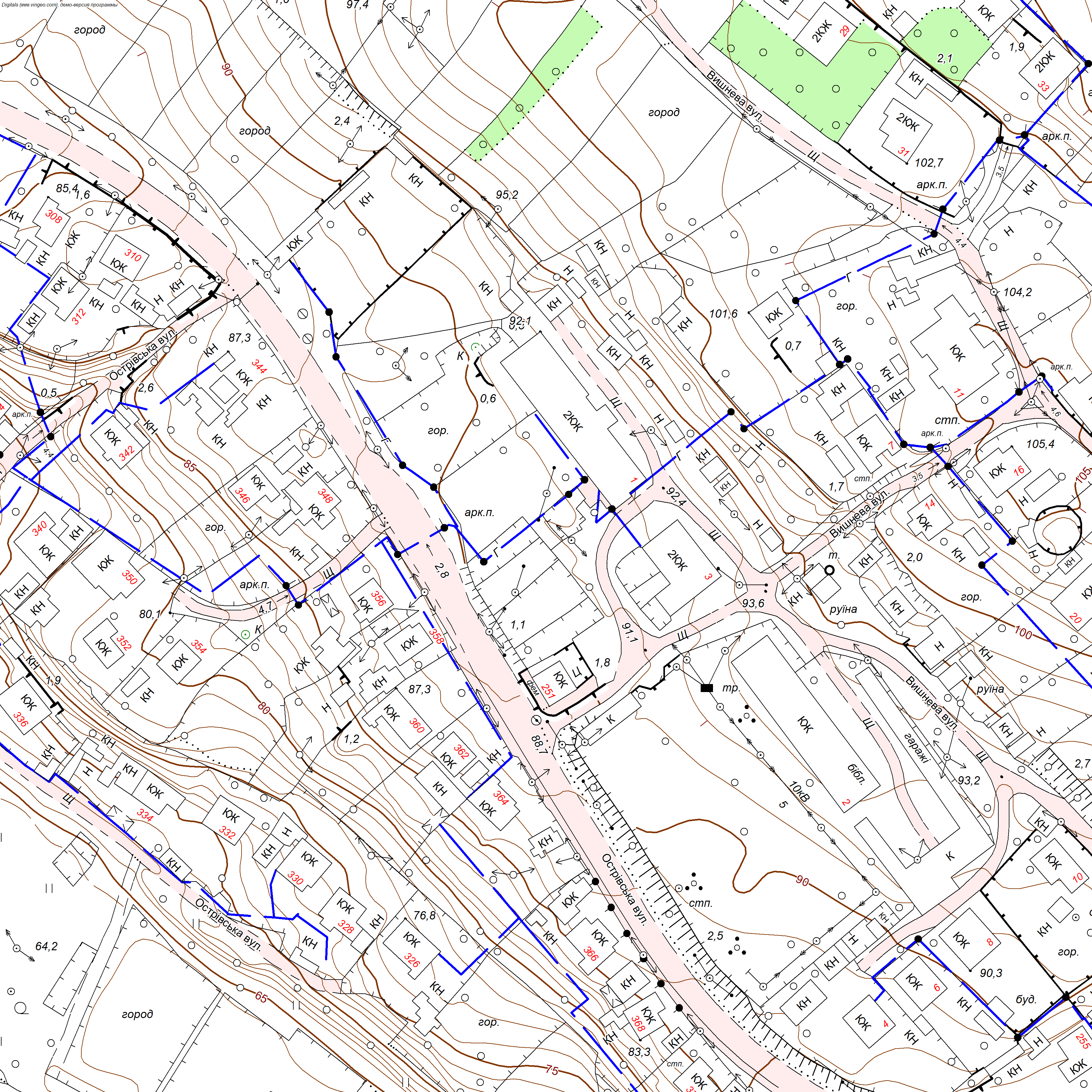                                  Місце розташування майданчика для розміщення контейнерів для збору побутових                                  відходів по вул. Острівській, навпроти будинку №364 в м. Могилеві-Подільському                                  Вінницької області.                  В.о. керуючого справами виконкому,                  заступник міського голови з питань діяльності виконавчих органів                                       Михайло СЛОБОДЯНЮК